关于开展“舞动青春，谁‘羽’争锋”羽毛球团体赛的通知各学院团委、学生社团：为了宣传全民健身，丰富学生课余生活，增强学生体魄，促进校园文化建设，推动羽毛球运动的普及和发展，青岛农业大学羽毛球协会特举办2024年青农羽毛球团体赛，现将有关事宜通知如下：一、活动主题舞动青春，谁“羽”争锋二、举办单位主办单位：共青团青岛农业大学委员会承办单位：体育教学部、羽毛球协会三、活动时间2024年4月7日—2024年5月26日四、活动地点青岛农业大学平度校区五、参赛对象青岛农业大学平度校区全体在校学生六、活动要求（一）报名方式1．以学院为单位组织报名：每个学院限报5男5女（含平度校区新生），每名参赛队员限报2项。2．参赛队员必须取得我校正式学籍，且身体健康，每个报名参赛队员均要填写责任承诺书（附件一）。3．以学院为单位务必于5月7日前将电子版报名表（附件二）发送至 3354599856@qq.com（或扫描下方第二个qq二维码进行报名）。赛前签到时将学院盖章的报名表及纸质版承诺书交至比赛签到处。（二）比赛流程1.本赛事为团体赛，比赛顺序为混双、男单、女单、男双、女双。2．协会将直播进行抽签决定比赛顺序及对手。根据去年比赛成绩将前八名的学院划分为种子团体，前一至四名种子率先进行抽签分为A,B,C,D四组，五至八名种子其次进行抽签分组。其余学院团体最后进行抽签分组。四组中每组两团体出线进入八强。八强后决定各团体名次。3．第一阶段小组赛实行单循环赛制，五场三胜。每场执行21分赛制（先达21分获胜），11分交换场地，一局决胜负。3：0则胜者记3分，败者记-3分；3：1则胜者记2分，败者记-2分；3：2则胜者记1分，败者记-1分。小组赛积分前两名(如有同分数者进行加赛)进入第二阶段八强对阵及冠军争夺赛。4．第二阶段八强对阵及冠军争夺赛实行淘汰赛制，五场三胜，初赛与后四强比赛每场执行21分赛制（先达21分获胜），11分交换场地，一局决胜负。四强比赛每场执行21分赛制（加分），三局两胜。（详情请看附件三）。5．参赛队员需携带校园卡或学生证参加比赛，资格审查工作将贯穿比赛全程，发现作弊者即取消团队比赛资格。6．比赛因任何原因不能参加比赛或迟到10分钟者，视为比赛弃权。7．参赛人员有连场可申请休息10分钟。8．比赛过程中，参赛人员应服从协会管理，尊重裁判员，尊重对手，文明比赛，一切不文明的比赛行为都将会直接取消参赛资格。9.奖项设置比赛奖励前八名。团体前三名颁发奖杯，团体前八名参赛人员颁发证书。七、注意事项为预防大家在运动过程中受伤，比赛前将进行热身运动。本次比赛活动最终解释权归承办方所有，未尽事宜另行通知。八、活动说明（一）活动负责人魏统朋王绍杰 15247222923 （二）活动通知群 比赛活动通知QQ群：860325371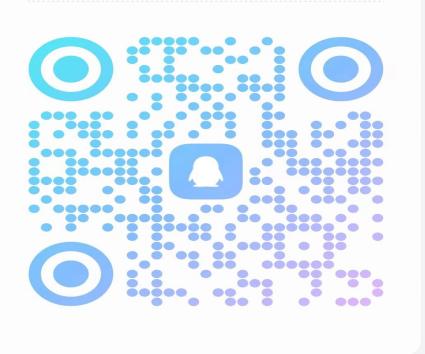 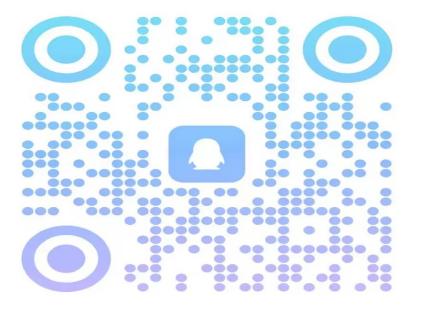 比赛活动通知群          报名信息收集负责人qq共青团青岛农业大学委员会体育教学部羽毛球协会2024年3月29日附件1青岛农业大学体育比赛安全事项责任承诺书为保障我校学生安全参加各类体育活动，保证比赛安全，有效杜绝各类比赛意外事故，经学校体育运动委员会研究决定，凡参加学校组织的各类体育竞赛活动的人员（以下简称参赛人员），必须要学习以下注意事项并签署本安全责任承诺书。一、参赛人员必须有日常体育锻炼的基础（每周至少锻炼或者训练三次且每次必须超过40分钟以上），方可参加体育比赛。二、参赛人员必须身体健康，患有高血压、心脏病、哮喘、传染病、血糖过高或者过低及有可能在运动中猝发的疾病患者不能参赛。若隐瞒不报，在比赛中出现任何伤害事故均由参赛人员自己负责。三、参赛人员要具有“安全第一”的意识，比赛中要量力而为，若出现生理超负荷引起的过度反应，要主动示意退出比赛。四、参赛人员必须严格遵守比赛活动的所有规则规定，坚决服从裁判和工作人员的安排。五、参赛人员应妥善保管好自己的贵重物品，比赛期间的财产安全由本人负责。六、参赛人员在比赛中发现任何风险和潜在隐患，应立刻报告赛会负责人。七、参赛人员必须是具有正式学籍的在校学生，参赛时须携带本人有效证件，否则将取消其参赛资格。参赛人员签署本协议后，视为该参赛人员同意接受该协议，接受协议中责任告知及个人承诺条款。请在下面横线手写括号内文字!（本人已全面深入知悉以上事项且承诺严格按照上述事项执行）保险购买情况：参赛人员（签名）：          学号：          身份证号：赛事名称：2024年青农羽毛球团体赛 学院盖章年      月     日附件22024年 青农羽毛球团体赛报名表学院：领队：         QQ号码:               手机号码：注意：请以学院为单位务必于5月7日前将电子版报名表发送至 3354599856@qq.com（或加扫下方第二个二维码）。附件3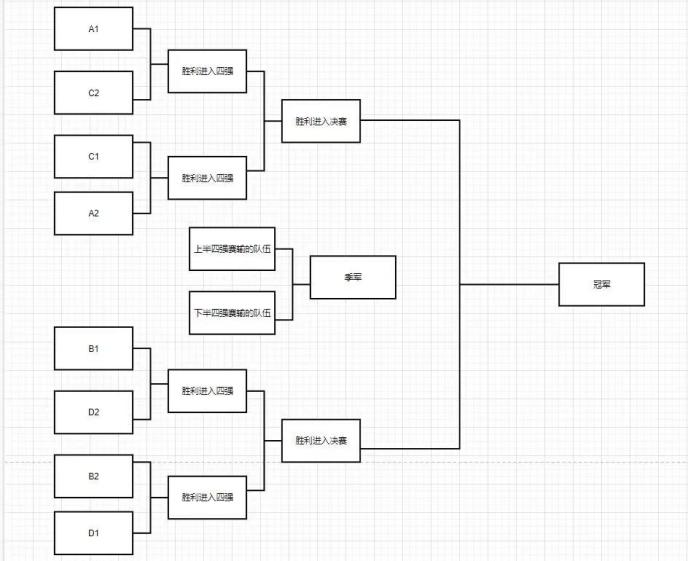 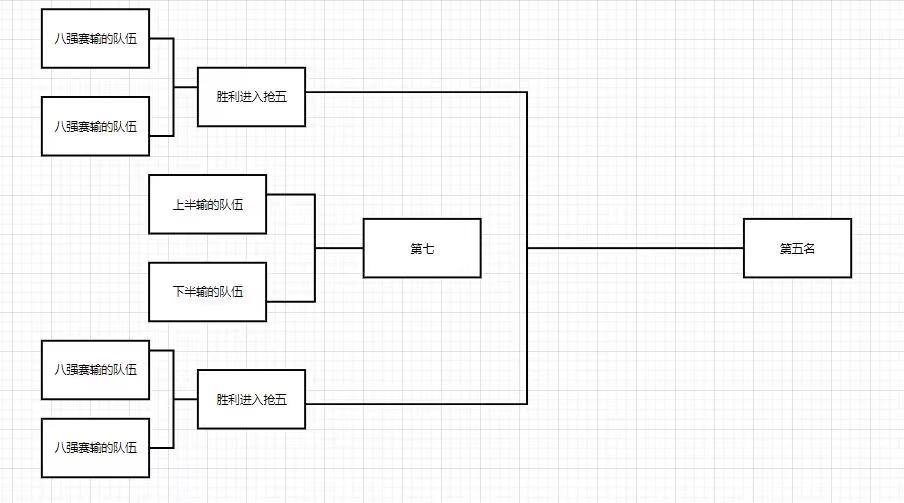 项目姓名学号姓名学号混合双打男子单打女子单打男子双打女子双打